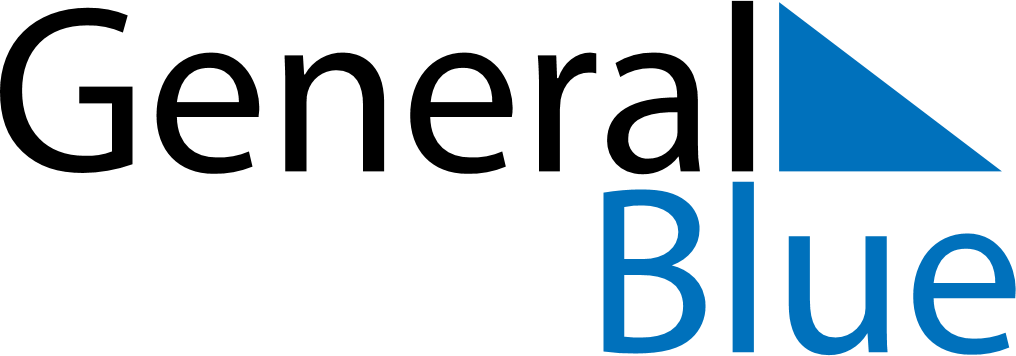 November 2027November 2027November 2027November 2027San MarinoSan MarinoSan MarinoSundayMondayTuesdayWednesdayThursdayFridayFridaySaturday1234556All Saints’ DayCommemoration of the deceased789101112121314151617181919202122232425262627282930